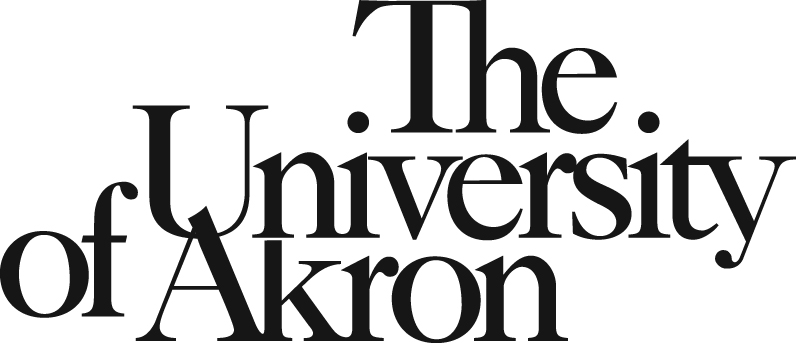 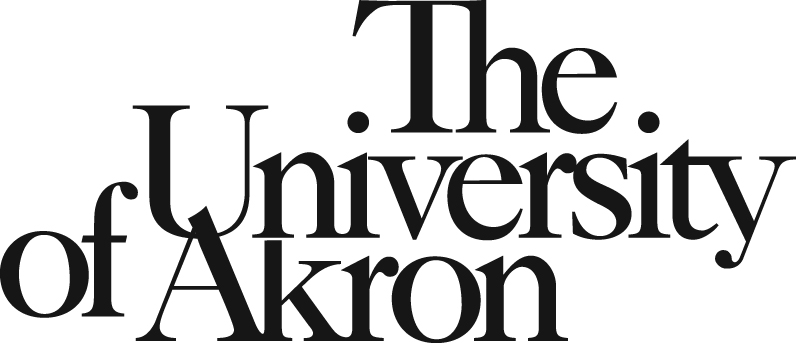 University Council Executive CommitteeUniversity Council Executive CommitteeUniversity Council Executive CommitteeUniversity Council Executive CommitteeUniversity Council Executive CommitteeUniversity Council Executive CommitteeMinutesMinutesMinutesJanuary 26, 20213:30-4:07 pmmicrosoft teamsMeeting called byMeeting called byTonia Ferrell, chairTonia Ferrell, chairTonia Ferrell, chairTonia Ferrell, chairType of meetingType of meetingMonthly MeetingMonthly MeetingMonthly MeetingMonthly MeetingPresiderPresiderTonia Ferrell, chairTonia Ferrell, chairTonia Ferrell, chairTonia Ferrell, chairNote takerNote takerHeather LoughneyHeather LoughneyHeather LoughneyHeather LoughneyAttendeesAttendeesAttendees: Arnob Banik, Anne Bruno, Jeanette Carson, Ed Evans, Kathee Evans, Tonia Ferrell, Kevin Feezel, Kris Kraft, John WiencekAbsent with notice: NoneAbsent without notice: Marjorie HartlebenAttendees: Arnob Banik, Anne Bruno, Jeanette Carson, Ed Evans, Kathee Evans, Tonia Ferrell, Kevin Feezel, Kris Kraft, John WiencekAbsent with notice: NoneAbsent without notice: Marjorie HartlebenAttendees: Arnob Banik, Anne Bruno, Jeanette Carson, Ed Evans, Kathee Evans, Tonia Ferrell, Kevin Feezel, Kris Kraft, John WiencekAbsent with notice: NoneAbsent without notice: Marjorie HartlebenAttendees: Arnob Banik, Anne Bruno, Jeanette Carson, Ed Evans, Kathee Evans, Tonia Ferrell, Kevin Feezel, Kris Kraft, John WiencekAbsent with notice: NoneAbsent without notice: Marjorie HartlebenAgenda topics:Agenda topics:Agenda topics:Agenda topics:Agenda topics:Agenda topics:3:32 pm3:32 pm3:32 pmCall to OrderCall to OrderTonia ferrellDiscussionThe chair called the meeting to order. The chair added Diversity Inclusion update in Topic Submissions on agenda.  With no other changes the agenda was approved.The chair called the meeting to order. The chair added Diversity Inclusion update in Topic Submissions on agenda.  With no other changes the agenda was approved.The chair called the meeting to order. The chair added Diversity Inclusion update in Topic Submissions on agenda.  With no other changes the agenda was approved.The chair called the meeting to order. The chair added Diversity Inclusion update in Topic Submissions on agenda.  With no other changes the agenda was approved.The chair called the meeting to order. The chair added Diversity Inclusion update in Topic Submissions on agenda.  With no other changes the agenda was approved.Topic SubmissionsTopic SubmissionsTonia ferrellDiscussionDiversity Taskforce – the chair asked the Provost if the Diversity Taskforce had submitted its report yet.  The Provost responded that he had reviewed the project and the report should be forthcoming.  The chair added that she had been told the report would be coming out at the beginning of the new year and that the UC was on hold waiting to combine with the restructure.  Provost sent email to Dr. Sheldon Wrice, chair of the task force requesting an update. Dr. Wrice responded that the report should become available mid to late February. UCEC agreed to keep the topic on the agenda as unfinished business until the committee is formed so we don’t lose sight of this important topic submission. Diversity Taskforce – the chair asked the Provost if the Diversity Taskforce had submitted its report yet.  The Provost responded that he had reviewed the project and the report should be forthcoming.  The chair added that she had been told the report would be coming out at the beginning of the new year and that the UC was on hold waiting to combine with the restructure.  Provost sent email to Dr. Sheldon Wrice, chair of the task force requesting an update. Dr. Wrice responded that the report should become available mid to late February. UCEC agreed to keep the topic on the agenda as unfinished business until the committee is formed so we don’t lose sight of this important topic submission. Diversity Taskforce – the chair asked the Provost if the Diversity Taskforce had submitted its report yet.  The Provost responded that he had reviewed the project and the report should be forthcoming.  The chair added that she had been told the report would be coming out at the beginning of the new year and that the UC was on hold waiting to combine with the restructure.  Provost sent email to Dr. Sheldon Wrice, chair of the task force requesting an update. Dr. Wrice responded that the report should become available mid to late February. UCEC agreed to keep the topic on the agenda as unfinished business until the committee is formed so we don’t lose sight of this important topic submission. Diversity Taskforce – the chair asked the Provost if the Diversity Taskforce had submitted its report yet.  The Provost responded that he had reviewed the project and the report should be forthcoming.  The chair added that she had been told the report would be coming out at the beginning of the new year and that the UC was on hold waiting to combine with the restructure.  Provost sent email to Dr. Sheldon Wrice, chair of the task force requesting an update. Dr. Wrice responded that the report should become available mid to late February. UCEC agreed to keep the topic on the agenda as unfinished business until the committee is formed so we don’t lose sight of this important topic submission. Diversity Taskforce – the chair asked the Provost if the Diversity Taskforce had submitted its report yet.  The Provost responded that he had reviewed the project and the report should be forthcoming.  The chair added that she had been told the report would be coming out at the beginning of the new year and that the UC was on hold waiting to combine with the restructure.  Provost sent email to Dr. Sheldon Wrice, chair of the task force requesting an update. Dr. Wrice responded that the report should become available mid to late February. UCEC agreed to keep the topic on the agenda as unfinished business until the committee is formed so we don’t lose sight of this important topic submission. Diversity Taskforce – the chair asked the Provost if the Diversity Taskforce had submitted its report yet.  The Provost responded that he had reviewed the project and the report should be forthcoming.  The chair added that she had been told the report would be coming out at the beginning of the new year and that the UC was on hold waiting to combine with the restructure.  Provost sent email to Dr. Sheldon Wrice, chair of the task force requesting an update. Dr. Wrice responded that the report should become available mid to late February. UCEC agreed to keep the topic on the agenda as unfinished business until the committee is formed so we don’t lose sight of this important topic submission. New BusinessNew BusinessTonia ferrellTonia ferrellDiscussionThe chair introduced a new form in MS Forms for committees to report with.  There are just a few items to check and a place to upload a brief report of the business of the committee.  It is hoped this will help committees to complete reports more efficiently.   The committee gave favorable feedback to the form and agreed it would help busy committee members to submit reports.  It was suggested that a box be added for decisions that were made and goals moving forward.  The chair took suggestions and said she would update the form and get it ready to send out to committees.  Agenda for 2/9/21 UC meeting – agenda approved.  There was discussion of adding a section to the agenda for Good of the Order as a way to conclude the meetings.  This was agreed upon by the committee.  It was also suggested that the constituency groups have an opportunity to give a brief report during the UC meeting to update the group on what is happening in the various groups that are represented by UC.  This was agreed to by the committee as well.  It was decided that SEAC, CPAC, Deans, Faculty Senate, GSG and USG would be part of the report.A question was asked about the internal audit and about the portion of the survey that asked about “risks”.  The Provost said that is part of the enterprise risk management survey that went out to campus to better understand the risks; financial, reputational that should go into request from departments.  He suggested filling it out to the best of one’s ability and the CFO would review and come back with any questions.  These will eventually go to the Board of Trustees for review. The meeting was adjourned at 4:07 p.m. by unanimous consent.The chair introduced a new form in MS Forms for committees to report with.  There are just a few items to check and a place to upload a brief report of the business of the committee.  It is hoped this will help committees to complete reports more efficiently.   The committee gave favorable feedback to the form and agreed it would help busy committee members to submit reports.  It was suggested that a box be added for decisions that were made and goals moving forward.  The chair took suggestions and said she would update the form and get it ready to send out to committees.  Agenda for 2/9/21 UC meeting – agenda approved.  There was discussion of adding a section to the agenda for Good of the Order as a way to conclude the meetings.  This was agreed upon by the committee.  It was also suggested that the constituency groups have an opportunity to give a brief report during the UC meeting to update the group on what is happening in the various groups that are represented by UC.  This was agreed to by the committee as well.  It was decided that SEAC, CPAC, Deans, Faculty Senate, GSG and USG would be part of the report.A question was asked about the internal audit and about the portion of the survey that asked about “risks”.  The Provost said that is part of the enterprise risk management survey that went out to campus to better understand the risks; financial, reputational that should go into request from departments.  He suggested filling it out to the best of one’s ability and the CFO would review and come back with any questions.  These will eventually go to the Board of Trustees for review. The meeting was adjourned at 4:07 p.m. by unanimous consent.The chair introduced a new form in MS Forms for committees to report with.  There are just a few items to check and a place to upload a brief report of the business of the committee.  It is hoped this will help committees to complete reports more efficiently.   The committee gave favorable feedback to the form and agreed it would help busy committee members to submit reports.  It was suggested that a box be added for decisions that were made and goals moving forward.  The chair took suggestions and said she would update the form and get it ready to send out to committees.  Agenda for 2/9/21 UC meeting – agenda approved.  There was discussion of adding a section to the agenda for Good of the Order as a way to conclude the meetings.  This was agreed upon by the committee.  It was also suggested that the constituency groups have an opportunity to give a brief report during the UC meeting to update the group on what is happening in the various groups that are represented by UC.  This was agreed to by the committee as well.  It was decided that SEAC, CPAC, Deans, Faculty Senate, GSG and USG would be part of the report.A question was asked about the internal audit and about the portion of the survey that asked about “risks”.  The Provost said that is part of the enterprise risk management survey that went out to campus to better understand the risks; financial, reputational that should go into request from departments.  He suggested filling it out to the best of one’s ability and the CFO would review and come back with any questions.  These will eventually go to the Board of Trustees for review. The meeting was adjourned at 4:07 p.m. by unanimous consent.The chair introduced a new form in MS Forms for committees to report with.  There are just a few items to check and a place to upload a brief report of the business of the committee.  It is hoped this will help committees to complete reports more efficiently.   The committee gave favorable feedback to the form and agreed it would help busy committee members to submit reports.  It was suggested that a box be added for decisions that were made and goals moving forward.  The chair took suggestions and said she would update the form and get it ready to send out to committees.  Agenda for 2/9/21 UC meeting – agenda approved.  There was discussion of adding a section to the agenda for Good of the Order as a way to conclude the meetings.  This was agreed upon by the committee.  It was also suggested that the constituency groups have an opportunity to give a brief report during the UC meeting to update the group on what is happening in the various groups that are represented by UC.  This was agreed to by the committee as well.  It was decided that SEAC, CPAC, Deans, Faculty Senate, GSG and USG would be part of the report.A question was asked about the internal audit and about the portion of the survey that asked about “risks”.  The Provost said that is part of the enterprise risk management survey that went out to campus to better understand the risks; financial, reputational that should go into request from departments.  He suggested filling it out to the best of one’s ability and the CFO would review and come back with any questions.  These will eventually go to the Board of Trustees for review. The meeting was adjourned at 4:07 p.m. by unanimous consent.The chair introduced a new form in MS Forms for committees to report with.  There are just a few items to check and a place to upload a brief report of the business of the committee.  It is hoped this will help committees to complete reports more efficiently.   The committee gave favorable feedback to the form and agreed it would help busy committee members to submit reports.  It was suggested that a box be added for decisions that were made and goals moving forward.  The chair took suggestions and said she would update the form and get it ready to send out to committees.  Agenda for 2/9/21 UC meeting – agenda approved.  There was discussion of adding a section to the agenda for Good of the Order as a way to conclude the meetings.  This was agreed upon by the committee.  It was also suggested that the constituency groups have an opportunity to give a brief report during the UC meeting to update the group on what is happening in the various groups that are represented by UC.  This was agreed to by the committee as well.  It was decided that SEAC, CPAC, Deans, Faculty Senate, GSG and USG would be part of the report.A question was asked about the internal audit and about the portion of the survey that asked about “risks”.  The Provost said that is part of the enterprise risk management survey that went out to campus to better understand the risks; financial, reputational that should go into request from departments.  He suggested filling it out to the best of one’s ability and the CFO would review and come back with any questions.  These will eventually go to the Board of Trustees for review. The meeting was adjourned at 4:07 p.m. by unanimous consent.The chair introduced a new form in MS Forms for committees to report with.  There are just a few items to check and a place to upload a brief report of the business of the committee.  It is hoped this will help committees to complete reports more efficiently.   The committee gave favorable feedback to the form and agreed it would help busy committee members to submit reports.  It was suggested that a box be added for decisions that were made and goals moving forward.  The chair took suggestions and said she would update the form and get it ready to send out to committees.  Agenda for 2/9/21 UC meeting – agenda approved.  There was discussion of adding a section to the agenda for Good of the Order as a way to conclude the meetings.  This was agreed upon by the committee.  It was also suggested that the constituency groups have an opportunity to give a brief report during the UC meeting to update the group on what is happening in the various groups that are represented by UC.  This was agreed to by the committee as well.  It was decided that SEAC, CPAC, Deans, Faculty Senate, GSG and USG would be part of the report.A question was asked about the internal audit and about the portion of the survey that asked about “risks”.  The Provost said that is part of the enterprise risk management survey that went out to campus to better understand the risks; financial, reputational that should go into request from departments.  He suggested filling it out to the best of one’s ability and the CFO would review and come back with any questions.  These will eventually go to the Board of Trustees for review. The meeting was adjourned at 4:07 p.m. by unanimous consent.